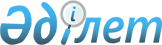 О внесении изменения в приказ Министра культуры и спорта Республики Казахстан от 28 апреля 2021 года № 122 "Об утверждении Правил размещения государственного творческого заказа в творческих кружках для детей и юношества и их функционирования"Приказ Министра культуры и информации Республики Казахстан от 14 мая 2024 года № 188-НҚ. Зарегистрирован в Министерстве юстиции Республики Казахстан 16 мая 2024 года № 34374
      ПРИКАЗЫВАЮ:
      1. Внести в приказ Министра культуры и спорта Республики Казахстан от 28 апреля 2021 года № 122 "Об утверждении Правил размещения государственного творческого заказа в творческих кружках для детей и юношества и их функционирования" (зарегистрирован в Реестре государственной регистрации нормативных правовых актов под № 22644) следующее изменение:
      в Правилах размещения государственного творческого заказа в творческих кружках для детей и юношества и их функционирования, утвержденных указанным приказом:
      пункт 11 изложить в следующей редакции:
      "11. Очередь на зачисление в творческий кружок ведется информационной системой в автоматическом режиме и содержит список детей на получение ваучера с указанием фамилии, имени, отчества (при его наличии) ребенка и законного представителя, вида творческого кружка, номера и времени подачи заявления в точности до доли секунды, порядкового номера в очереди, а также список мест на распределение, на основании сведений, представленных информационной системой.
      Очередь формируется отдельно на каждый творческий кружок поставщика с учетом возрастных ограничений ребенка согласно поданным заявлениям законных представителей детей.
      Дети с девиантным поведением, состоящие на учете в органах внутренних дел, в приоритетном порядке регистрируются в информационной системе.
      Позиция в очереди двигается в сторону убывания по причине выбытия детей из очереди в связи с отзывом заявления законными представителями или по причине получения ваучера, и в сторону возрастания по причине возврата в очередь детей, чьи ваучеры были отозваны поставщиком согласно пункту 14 настоящих Правил.
      Обмен местами в очереди не допускается.".
      2. Комитету культуры Министерства культуры и информации Республики Казахстан в установленном законодательством Республики Казахстан порядке обеспечить:
      1) государственную регистрацию настоящего приказа в Министерстве юстиции Республики Казахстан;
      2) размещение настоящего приказа на интернет-ресурсе Министерства культуры и информации Республики Казахстан;
      3) в течение десяти рабочих дней после государственной регистрации настоящего приказа в Министерстве юстиции Республики Казахстан представление в Юридический департамент Министерства культуры и информации Республики Казахстан сведений об исполнении мероприятий, предусмотренных подпунктами 1) и 2) настоящего пункта.
      3. Контроль за исполнением настоящего приказа возложить на курирующего вице-министра культуры и информации Республики Казахстан.
      4. Настоящий приказ вводится в действие по истечении десяти календарных дней после дня его первого официального опубликования.
      "СОГЛАСОВАН"Министерство здравоохраненияРеспублики Казахстан
      "СОГЛАСОВАН"Министерство трудаи социальной защиты населенияРеспублики Казахстан
      "СОГЛАСОВАН"Министерство финансовРеспублики Казахстан
      "СОГЛАСОВАН"Министерство просвещенияРеспублики Казахстан
      "СОГЛАСОВАН"Министерство национальной экономикиРеспублики Казахстан
      "СОГЛАСОВАН"Министерство цифрового развития, инновацийи аэрокосмической промышленностиРеспублики Казахстан
      "СОГЛАСОВАН"Министерство внутренних делРеспублики Казахстан
					© 2012. РГП на ПХВ «Институт законодательства и правовой информации Республики Казахстан» Министерства юстиции Республики Казахстан
				
      Министр культуры и информацииРеспублики Казахстан

А. Балаева
